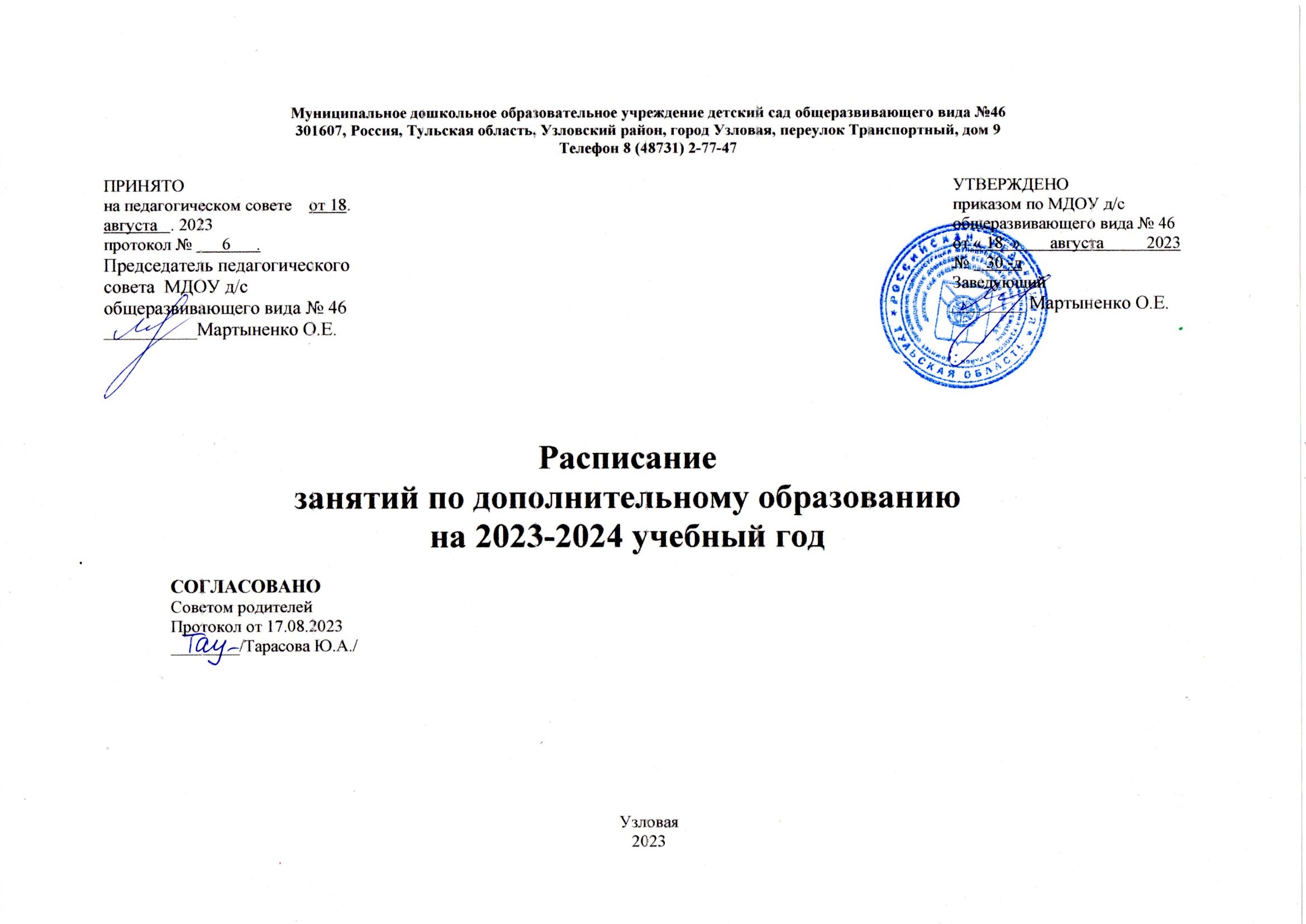 Муниципальное дошкольное образовательное учреждение детский сад общеразвивающего вида №46301607, Россия, Тульская область, Узловский район, город Узловая, переулок Транспортный, дом 9Телефон 8 (48731) 2-77-47Расписание занятий по дополнительному образованиюна 2023-2024 учебный годСОГЛАСОВАНОСоветом родителейПротокол от 17.08.2023________/Тарасова Ю.А./Узловая 2023ПРИНЯТОна педагогическом совете    от 18.   августа . 2023протокол №       6      .Председатель педагогического совета  МДОУ д/с общеразвивающего вида № 46 __________Мартыненко О.Е.УТВЕРЖДЕНОприказом по МДОУ д/с общеразвивающего вида № 46 от« 18  »       августа          2023№    30 -дЗаведующий________ Мартыненко О.Е. № п/пНаименование дополнительной образовательной  услугиФ.И.О. руководителя/должностьВозрастная группаГрафик проведенияГрафик проведения№ п/пНаименование дополнительной образовательной  услугиФ.И.О. руководителя/должностьВозрастная группаДень неделиВремя 1.Секция «Туристята»Илюшина Любовь Николаевна/инструктор по физической культуреПодготовительнаяСреда  15.25-15.452.Кружок «Речевичок»Савран Юлия Викторовна/учитель-логопедПодготовительнаяСреда)15.25-15.453.Секция «Туристята»Илюшина Любовь Николаевна/инструктор по физической культуреСтаршаяЧетверг15.25- 15.504.Кружок «Речевичок»Савран Юлия Викторовна/учитель-логопедСтаршая Четверг15.25- 15.50